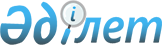 О наименовании и переименовании улиц Жайсанского сельского округаРешение акима Жайсанского сельского округа Мартукского района Актюбинской области от 6 сентября 2011 года № 1. Зарегистрировано Управлением юстиции Мартукского района Актюбинской области 12 октября 2011 года № 3-8-138
      Сноска. В реквизитах решения на казахском языке слово "селолық" заменены словом "ауылдық", текст на русском языке не меняется решением акима Жайсанского сельского округа Мартукского района Актюбинской области от 24.03.2017 № 1 (вводится в действие по истечении десяти календарных дней после дня его первого официального опубликования).
      В соответствии с пунктом 2 статьи 35 Закона Республики Казахстан от 23 января 2001 года "О местном государственном управлении и самоуправлении в Республике Казахстан", подпунктом 4 статьи 14 Закона Республики Казахстан от 8 декабря 1993 года "Об административно-территориальном устройстве Республики Казахстан" и с учетом мнения населения, аким Жайсанского сельского округа РЕШИЛ:
      Сноска. Преамбула – в редакции решения акима Жайсанского сельского округа Мартукского района Актюбинской области от 28.10.2020 № 9 (вводится в действие по истечении десяти календарных дней после дня его первого официального опубликования).


      1. Присвоить следующие наименования улицам Жайсанского сельского округа
      В селе Жайсан –
      1) Садовая;
      2) Мира;
      3) Братьев Ходатаевых;
      4) Партизанская
      В селе Кокпекты-
      1) Казахская;
      2) Орталык;
      3) Школьная;
      Сноска. В пункт 1 на казахском языке внесено изменение, текст на русском языке не меняется решением акима Жайсанского сельского округа Мартукского района Актюбинской области от 28.10.2020 № 9 (вводится в действие по истечении десяти календарных дней после дня его первого официального опубликования).


      2.Переименовать следующие улицы в селе Жайсан -
      1) улицу 50 лет Октября – на улицу Динмухамед Кунаев;
      2) улицу Энгельса – на улицу Сагинбай Есенгалиев;
      3) улицу Кирова – на улицу Камбар Медетов;
      4) улицу Советская – на улицу Болашак;
      5) улицу Почтовая – на улицу Алия Молдагулова;
      Сноска. Пункт 2 с изменениями, внесенными решениями акима Жайсанского сельского округа Мартукского района Актюбинской области от 26.03.2015 № 3 (вводится в действие по истечении десяти календарных дней после дня его первого официального опубликования); от 05.06.2018 № 4 (вводится в действие по истечении десяти календарных дней после дня его первого официального опубликования).


      3. Контроль за исполнением настоящего решения возложить на главного специалиста сельского округа А.А.Таевой.
      4. Настоящее решение вводится в действие по истечении десяти календарных дней после дня первого официального опубликования.
					© 2012. РГП на ПХВ «Институт законодательства и правовой информации Республики Казахстан» Министерства юстиции Республики Казахстан
				
      Аким Жайсанского сельского округа:

А.А. Ридель
